, det 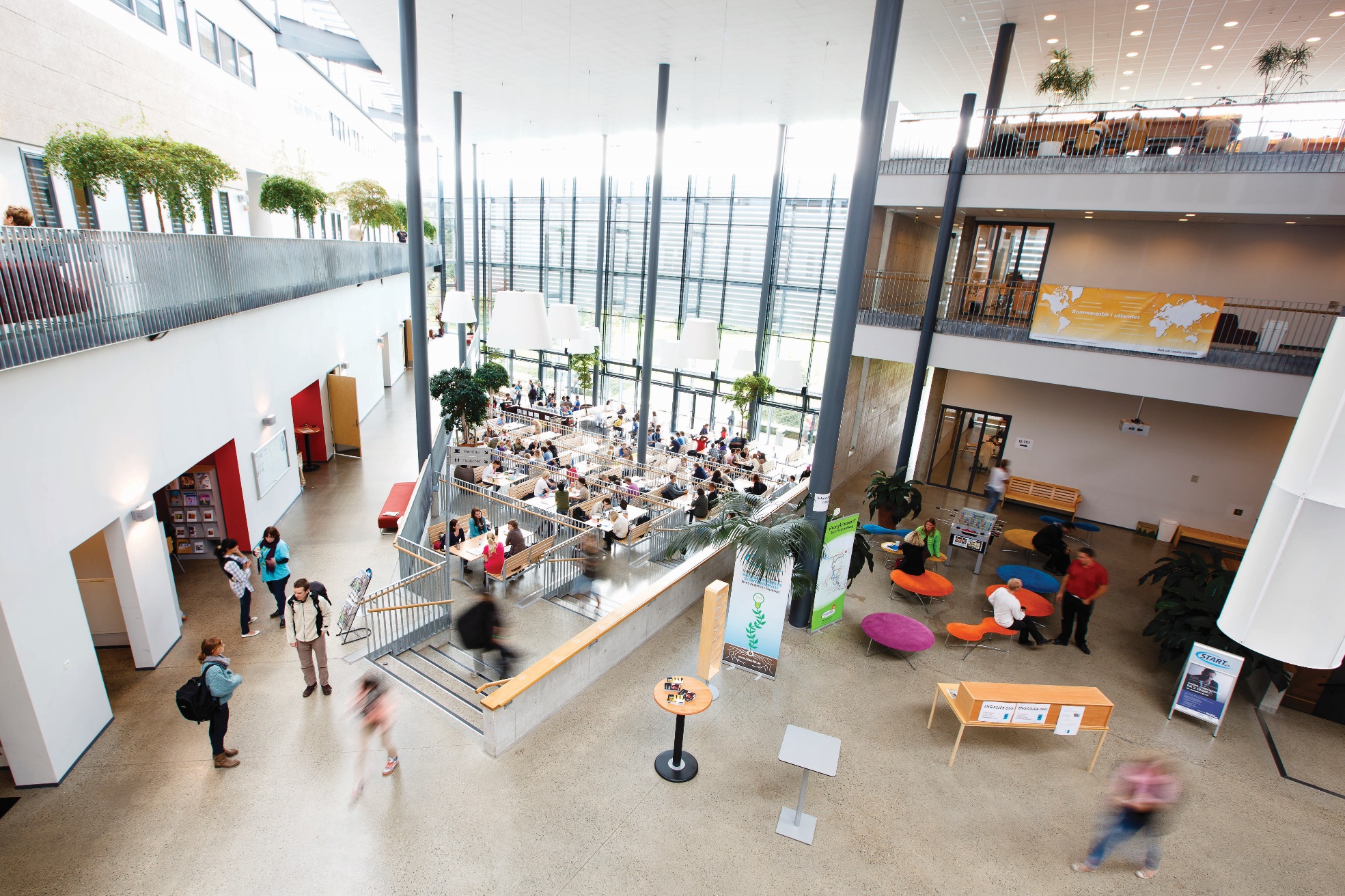 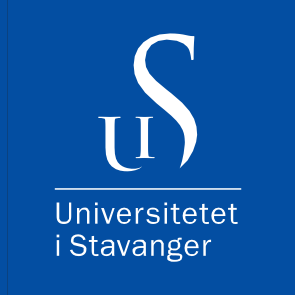 InnledningDet er viktig med en innledning som åpner øynene til sakens arbeid og naturDet var en gangDette er et eksempel på delkapittelDet var to gangerHva tenker du kan stå her?Tittel og info Dette er et eksempel på en innledning i et kapittel nummer toDet var for tredje gangDette er et eksempel på et annet kapittelReferanserVedlegg